Hrvatska gospodarska komora, Ekonomski fakultet u Osijeku, Pravni fakultet u Osijeku i Pravno – ekonomska klinika, organiziraju Tematsku konferenciju FINANCIJSKA PISMENOST I VISOKOŠKOLSKE USTANOVEutorak, 28. ožujka 2017. u 10:30 satina Pravnom fakultetu u OsijekuPROGRAMPOZDRAVNA RIJEČ:  Prodekanica , predstavnici Pravno- ekonomske klinike (5 min)UVODNO IZLAGANJE O FINANCIJSKOJ PISMENOSTI:  Mr.sc. Zvonimir Savić, HGK direktor Sektora za institucije, poslovne informacije i   ekonomske analizeZnačaj financijske pismenosti i aktivnosti koje se poduzimaju (Projekt na razini EU, Institucije uključene u projekt u RH, dosadašnje aktivnosti, rezultati istraživanja „Mjerenje financijske pismenosti i financijske uključenosti u Hrvatskoj“ ( 10 min)ZNAČAJ FINANCIJSKIH INSTITUCIJA U PROVEDBI PROJEKTA FINANCIJSKA PISMENOST I MLADIH Aktualne teme, pitanja i odgovori ( 90 min)Predstavnici financijskih institucija BankaOsiguranjeInvesticijski fondoviTržište kapitalaZAKLJUČCI, PRIJEDLOG DALJNJIH AKTIVNOSTI I ZAVRŠNA RIJEČ:  Mr. sc. Sanja Šimić HGK ( 10 min)Daljnje aktivnosti vezane uz projekt financijskoj pismenosti, HGK  u suradnji s partnerima projekta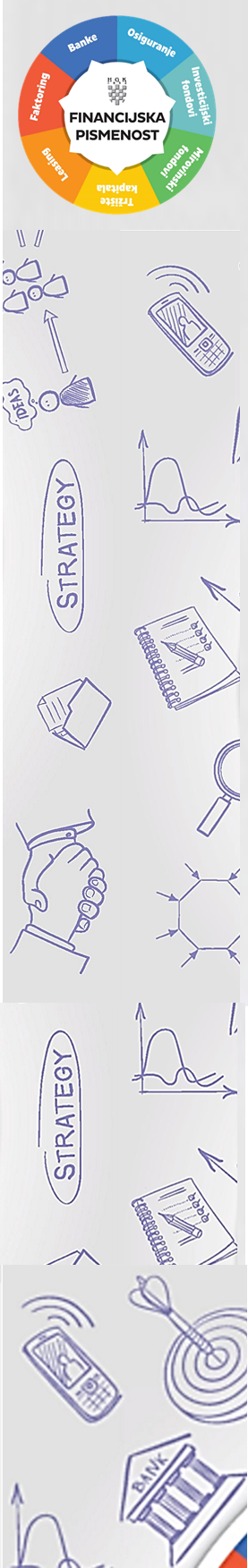 